Interest FormIE expo China 2018   “Trade Fair for Environmental Technology Solutions”Shanghai, 3rd – 5th May 2018Company Profile questionnaire  to be filled out in all parts and to be sent to espositori@monacofiere.com by 28th February 2018ORGANIZING SECRETARIAT:Company Name:Company Name:Company Name:Company Name:Company Name:Sector of activity:Sector of activity:Sector of activity:Sector of activity:Sector of activity:Address: Address: Address: Address: Address: Zip code:                                          Town:Town:Town:Country:Website: Website: Website: No. of employees:No. of employees:Turnover:  Turnover:  Turnover:  Year of foundation: Year of foundation: Contact personContact personContact personContact personContact personSurname:Surname:Name:Name:Name:Tel.: Tel.: Fax: Fax: Fax: E-mail: E-mail: Mobile ph. (in use at the exhibition): Mobile ph. (in use at the exhibition): Mobile ph. (in use at the exhibition): Short Abstract of  company profileDescribe the innovative solution/technology Describe clearly the environmental benefits of the solution mentioned aboveDo you intend to exhibit any technologyYES  𛲝                       NO 𛲝 If yes, please describe dimension needed for the exhibitionInterest in B2B YES  𛲝                       NO 𛲝 Additional service requests Interpreter for B2B YES  𛲝                       NO 𛲝 Describe the type of collaboration you are interested in (export -import, licensing, joint venture, franchising etc.)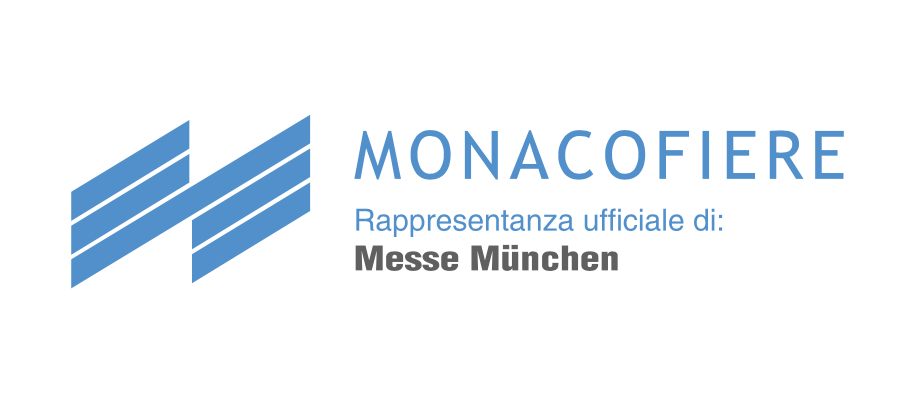 MONACOFIERE  Rappr. ufficiale In Italia MESSE MÜNCHEN INTERNATIONALmail: espositori@monacofiere.com; tel: +39 02 4070 8301; fax: +39 02 8736 9039www.monacofiere.com